TRASA RAJDU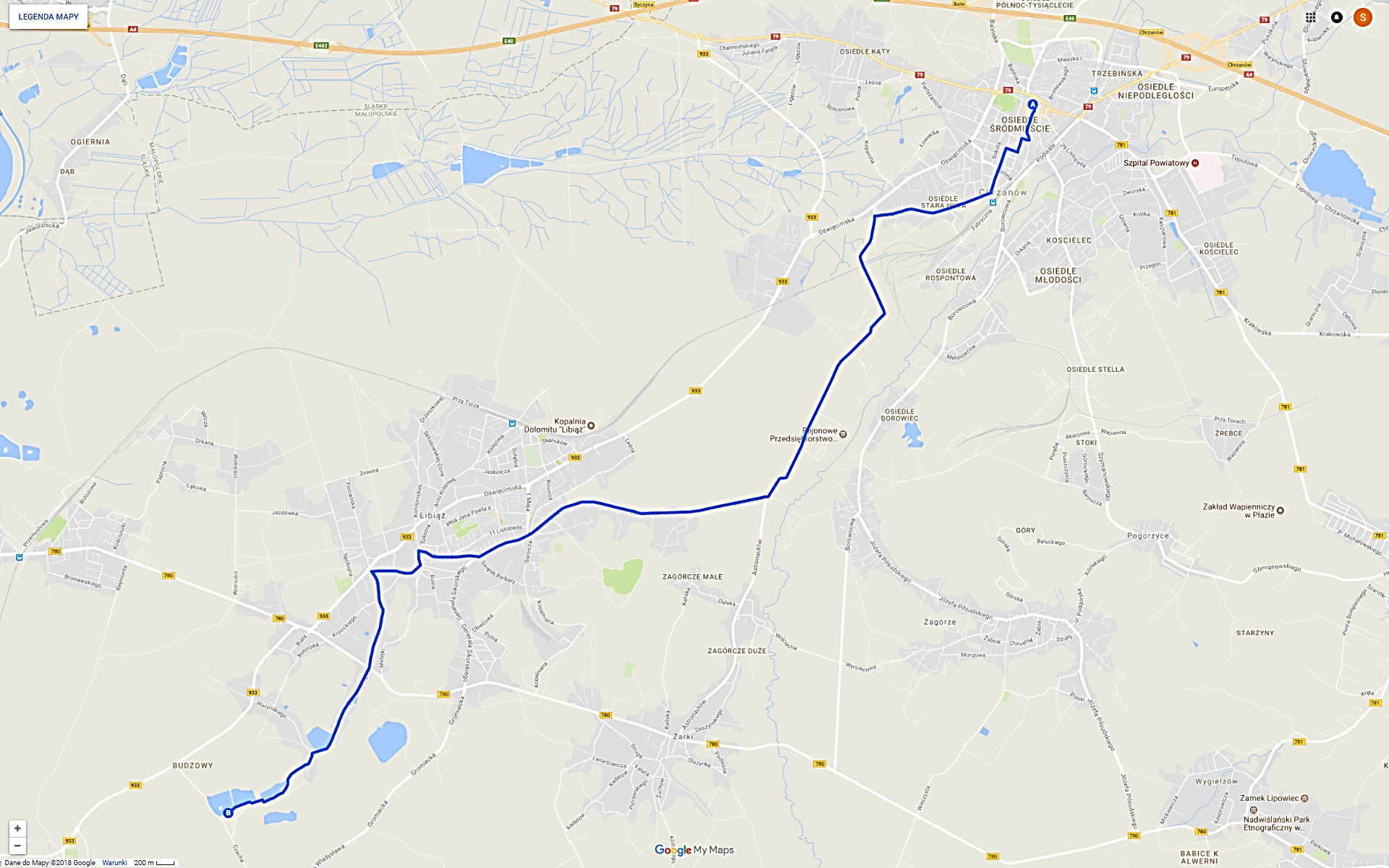 